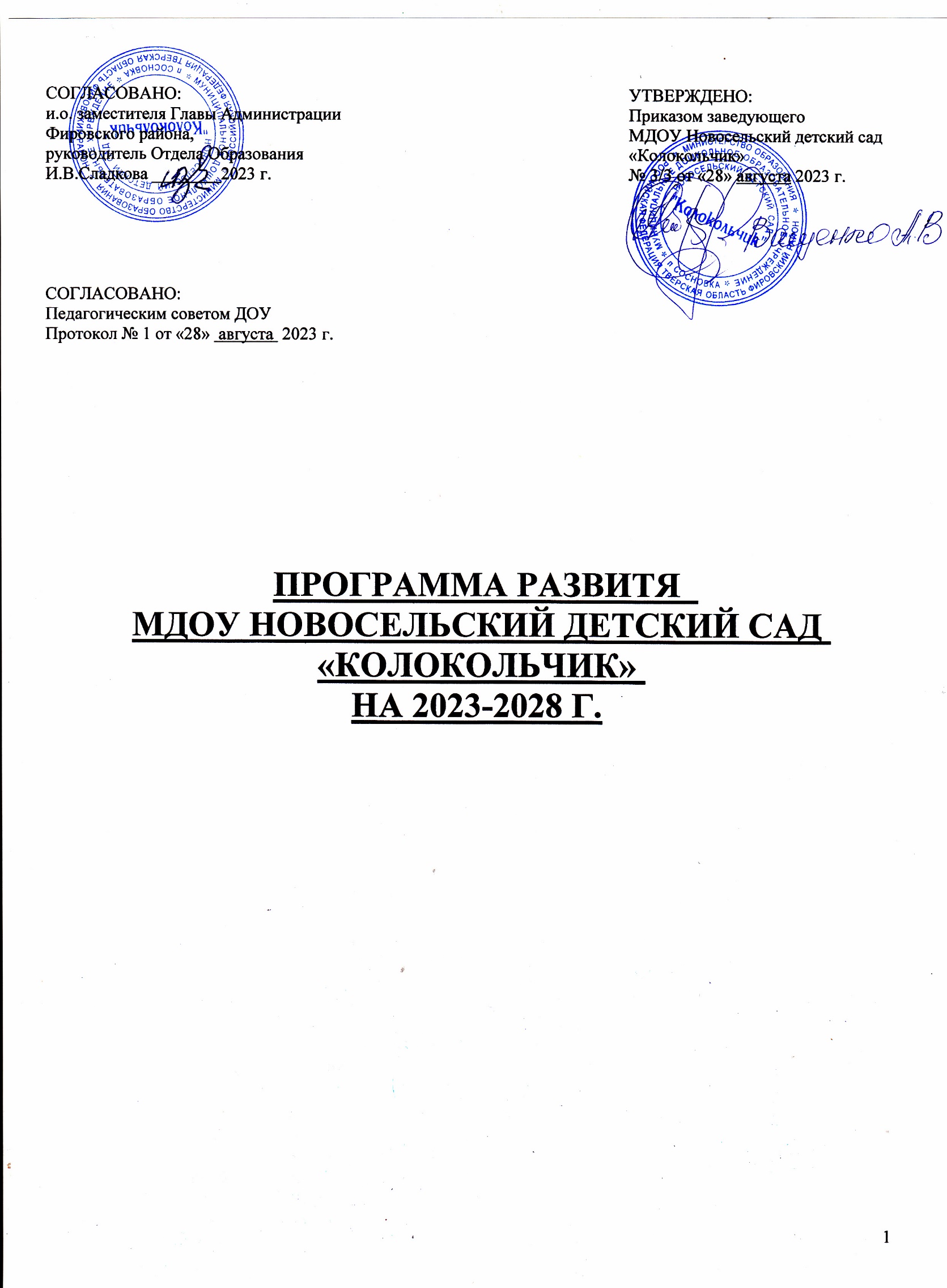 Содержание:Паспорт Программы развития  МДОУ Новосельский детский сад «Колокольчик»на 2023-2028 годыПояснительная записка.Анализ проблемы, на решение которой направлена Программа:Актуальность создания Программы развития ДОУ обусловлена:Государственной политикой в области образования – повышением доступности качественного образования, соответствующего требованиям инновационного развития экономики, современным потребностям общества и каждого гражданина.ПринятиемновогоЗакона«ОбобразованиивРоссийскойФедерации»;-введением Федерального государственного образовательного стандарта дошкольного образования. Для этого требуется:Повышение качества образования;Разработка и внедрение новых педагогических технологий;Сохранение и укрепление здоровья воспитанников, применение здоровьесберегающих технологий в образовательном процессе Учреждения;Активизация адресной работы с семьями, которая позволит удовлетворить индивидуальные запросы родителей.Информационная справка.Концепция Программы развития ДОУ.Основной целью Программы развития является создание в Учреждении системы интегративного образования, реализующего право каждого ребенка на качественное и доступное дошкольное образование. А так же создание условий, обеспечивающих высокоекачество результатов образовательной деятельности по формированию ключевых компетенций дошкольников, опираясь на личностно-ориентированную модель взаимодействия взрослого и ребёнкас учётом его психофизиологических особенностей, индивидуальных способностей и развитие творческого потенциала.Ценность инновационного характера современного дошкольного образования и Программы развития Учреждения направлена на сохранение позитивных достижений ДОУ. Внедрение современных педагогических технологий, в том числе информационно-коммуникационных, обеспечение личностно–ориентированной модели организации педагогического процесса, позволяющих ребёнку успешно адаптироваться и удачно реализовать себя в подвижном социуме ,развитие его социальных компетенций в условиях интеграции усилий семьи и ДОУ.Вместе с тем инновационный характер преобразования означает исследовательский подход к достигнутым результатам в деятельности ДОУ, соответствие потребностям современного информационного общества в максимальном развитии способностей ребёнка.В связи с этим, результатом воспитанияи образования дошкольника должны стать сформированные у ребёнка ключевые компетенции:Коммуникативная–умение общаться с целью быть понятым.Социальная–умение жить и заниматься вместе с другими детьми, близкими.Информационная – владение умением систематизировать и «сворачивать» информацию, работать с разными видами информации.Продуктивная – умение планировать, доводить начатое до конца, способствовать созданию собственного продукта (рисунка, поделки, постройки).Нравственная–готовность, способность и потребность жить в обществе по общепринятым нормам и правилам.Физическая–готовность, способность и потребность в здоровом образе жизни.Ценность качества образовательного процесса для ДОУ напрямую связанос ценностью ребёнка. Стремление простроить образовательный процесс в соответствии с индивидуальными потребностями и возможностями ребёнка означает с одной стороны – бережное отношение к ребёнку(его здоровью, его интересам, его возможностям), с другой стороны профессиональное создание оптимальных условий для его развитии в воспитательно-образовательном процессе.Исходя из всего вышесказанного, концептуальными направлениями развития деятельности МДОУ Новосельский детский сад «Колокольчик» служат:Качество и доступность образованияСотрудничествоОсновные принципы, которыми будем руководствоваться, выстраивая деятельностьДОУ:Принцип системности–целостный подход, взаимодействие всех направлений и звеньев на достижение оптимального результата–развития личности ребенка;принцип	развивающего	образования	опирается	на	«зону	ближайшего	развития»	и предполагает использование новейших технологий и методик;принцип индивидуализации и дифференциации предполагает учет субъективного опыта, индивидуальных предпочтений, склонностей, интересов и способностей детей и взрослых;принцип гуманизации основывается на усилении внимания к личности каждого воспитанникакак высшей ценности общества, установке на формирование гражданина с полноценным познавательно–речевыми, моральными и физическими качествами, создании максимально благоприятных условий для развития его творческой индивидуальности;принцип увлекательности–является одним изважнейших. Весь образовательный материал интересен детям, доступен и подается в игровой форме;принцип вариативности предполагает разнообразие содержания, форм и методовс учетом целей развития и педагогической поддержки каждого ребенка;принцип инновационности– определяет постоянный поиск и выбор идей, наиболее оптимальных программ, технологий и форм работы;принцип активности-предполагает освоение ребенком программы через собственную деятельность под руководством взрослого.Образ будущего ДОУ – это Учреждение, где ребенок реализует свое право на индивидуальное развитиев соответствии со своими потребностями,возможностями и способностями.Педагоги развивают свои профессиональные и личностные качества; руководитель обеспечивает успех деятельности детей и педагогов; коллектив работает в творческом поисковом режиме, основываясь на гуманных отношениях партнерского сотрудничества.Основной структурной единицей в процессе развития ДОУ выступает взаимодействие участников образовательных отношений в системе «педагог-ребенок-родитель».Родители формируют социальный заказ на уровне общественной потребности;Воспитатели являются непосредственным реализаторами образовательных услуг на уровне государства;Дети выступают как потребители оказываемых ДОУ услуг по обучению и воспитанию, развитию личности.Для того чтобы педагоги могли эффективно осуществлять взаимодействие с семьей, необходимо повышение их правовой и психолого-педагогической культуры, формирование гуманистических взглядов на процесс образования, а также профессиональные умения контактировать с родителями.Таким образом, цель разработки данной концепции Программы развития ДОУ заключается в том, чтобы способствовать организации комфортного и эффективного процесса образования детей дошкольного возраста, содействовать всестороннему развитию ребёнка на протяжении всего пребывания в детском саду, в том чисел и детей с ОВЗ.Стратегия развития ДОУ. Основные направления по реализации	Программыразвития. Стратегия развития учреждения рассчитана на период до 2028 года. Стратегия определяет совокупность		реализации	приоритетных	направлений,	ориентированных		на	развитие Учреждения.Эти направления сформулированы в целевых под программах «Качествои доступность		образования»,		«Сотрудничество»,	обеспечивающих	участие	в		реализации программы коллектива детского сада, родителей, воспитанников, социума. ПодпрограммыВзаимосвязаны между собой стратегической целью и отражают последовательность тактических мероприятий.1-йэтап: установочный (подготовительный,январь2023г.-август20282г.)Цель: Создание стартовых условий для реализации программы развития.Информационно аналитическая деятельность п онаправлениям работы МДОУ.Анализ актуального состояния материально-технической базы, развивающей предметно-пространственной среды, методического и дидактического обеспечения образовательного процесса.Анализ профессиональных возможностей педагогического коллектива.Анализ работы с семьёй, выявление образовательных запросов.Разработка нормативной правовой документации для успешной реализации мероприятий в соответствии с Программой развития.Создание условий (кадровых,материально-техническихит.д.) для успешнойреализациимероприятий.4.2. 2-йэтап: деятельностно - технологический (практический, сентябрь2021г.– май 2026г.)Цель: обеспечение реализации Программы развития.Улучшение оснащения и материально-технической базы МДОУ, создание условий для реализации ФГОС ДО.Обеспечение физического и психического развития детей, коррекции этого развития:Совершенствование работы по формированию культуры здорового и безопасного образа жизни воспитанников.Повышение качества дошкольного образования. Обновление содержания образовательного процесса, с использованием инновационных программ и современных педагогических технологий.Совершенствование системы мониторинга промежуточных и итоговых результатов освоения ООП детьми.Совершенствование системы работы МДОУс семьей по вопросам воспитанияи развития детей дошкольного возраста.Целевая подпрограмма:«Качество и доступность образования».Проблема: наличие противоречий между содержанием современного педагогического образования ,требованиями предъявляемыми социумомкличности, уровнем профессиональной компетентности педагога, недостаточным материально– техническим оснащением для ведения воспитательно – образовательного процесса с детьми с ОВЗ и дополнительного образования детей. Необходимость разработки мероприятий, направленных на повышение квалификации педагогов.Блок «Кадровый потенциал»Цель: Создать условия для профессионального роста и развития педагогических работников.Задачи:Освоение современных педагогических и воспитательных технологий и методик через профессиональное обучение, курсы повышения квалификации, вебинары и пр.Обобщение опыта лучших практик педагогических работников.Создание системы стимулирования деятельности педагогических работников в ДОУ.Поддержка положительного имиджа ДОУ.Блок «Доступное дополнительное образование»Цель:Создать условия для реализации дополнительного образования детей в ДОУ.Задачи:Обучение педагоговдля реализации дополнительного образования детей в ДОУ.Создание материально технической базы для реализации дополнительного образования детей в ДОУ.Создание условий для участия детей в конкурсах.Блок: «Здоровье»Цель: совершенствование системы здоровьесбережения из здоровьеформирования в МДОУ с учетом индивидуальных особенностей дошкольников.Задачи:Создание условий для осуществления в детском сад у пропаганды здорового образа жизни среди воспитанников и их родителей.Организация подготовки педагогических кадров по вопросам оздоровленияи физического развития воспитанников.Блок: «Инновационная деятельность в ДОУ»Муниципальная инновационная площадка «Духовно-нравственное воспитание детей дошкольного возраста посредством программы «Добрый мир».Цель: Создание условий, обеспечивающих этнокультурное воспитание детей дошкольного возраста, формирование духовно-нравственных качеств, толерантного самосознания и поведения, воспитание гражданского патриотизма и национального самосознанияЗадачи:1. Определить и апробировать формы и методы формирования духовно- нравственных качеств воспитанников в условиях дошкольного образования.Продолжать создавать информационные, обучающие и другие программы методического обеспечения образовательного процесса.Вовлекать родителей и социальных партнеров для формирования духовно- нравственных качеств воспитанников.Блок Программа «Моясемья» (Малыши, родитель)Цель:   Оказать психолого-педагогическую помощь родителям в подготовке ребенка к поступлению в ДОУ.Задачи:Повышение компетентности родителей в вопросах развития, воспитания и образования, охраны и укрепления здоровья детей раннего возраста.Организовать общение детско-родительского коллектива в ходе различных видов игр и продуктивной деятельности , характерных для раннего возраста.Содействовать смягчению адаптации при поступлении детей в дошкольное учреждение.Целевая подпрограмма: «Сотрудничество»Проблема: Содержание родительских собраний, консультаций недостаточно дифференцированно. При взаимодействии с семьей воспитанника не учитываются возможности условия конкретных семей, их интересы. Недостаточное количество родителей вовлечено в работу ДОУ.Цель: Создать единое образовательное пространство «Детский сад–семья» обеспечивающего целостное	развитие	личности	дошкольника	через	организацию взаимодействия ДОУ с семьями воспитанников на основе социального партнерства.Задачи:Создание условий для формирования доверительных отношений родителей с педагогическим коллективомДОУв процессе повседневного общения и специально организованных мероприятий.Оказание консультативной помощи семьям имеющих детей в возрасте от 0 до 8 лет.Установление новых партнерских взаимоотношений ДОУ социальными институтами.1.2.3-йэтап :итоговый(май2026г.–август2026г.)Цели: определение эффективности	проведенной	работы	на	основе	количественного и качественного анализа.	Задачи: Проведение анализа результатов реализации Программы развития, оценка эффективности.Представление аналитических материалов на педсовете ДОУ, общем родительском собрании, размещение на сайте ДОУ;  Определение проблемы для разработки новой Программы развития.Прогнозируемый результат Программы развитияна 2026 г:Реализация Программы позволит повысить качество и обеспечить условия получения образовательных услуг для всех категорий семей и воспитанников, независимо от социального и имущественного статуса, состояния здоровья в условиях инновационного режима развития МДОУ Новосельский  детский сад «Колокольчик»В ходе реализации Программы предполагается достижение следующих результатов:Повышение уровня профессиональной компетенции педагогов(в рамках реализации Профстандарта), в том числе и при работе с детьми с ОВЗ.Создание развивающей среды и материально-технической базы в группах в соответствии с образовательными областями основной образовательной программы ДОУ, в том числе и для детей с ОВЗ;рост творческих достижений всех субъектов образовательного процесса, овладение комплексом технических навыков и умений, необходимых для их реализации;обеспечение готовности воспитанников к обучению в школе.Активное включение родителей в образовательный процесс;создание привлекательного имиджа учреждения в глазах всех субъектов образовательного процесса, разработка стратегии по благоустройству территории детского сада.Создание доступной среды для детей сОВЗ. Для воспитанников и родителей:Каждому воспитаннику будут предоставлены условия для полноценного личностного роста (понеобходимости составлены индивидуальные образовательные маршруты развития детей);Хорошее состояние здоровья детей будет способствовать повышению качества их образования;Обеспечение индивидуального психолого–педагогического сопровождения для каждого воспитанника ДОУ,в том числе и детей с ОВЗ;Каждой семье будет предоставлена консультативная помощь ввоспитаниии развитии детей, право на участиев работе детского сада.Для педагогов:Каждому	педагогу	будет	предоставлена	возможность	для повышения профессионального	мастерства;Дальнейшее развитие условий для успешного освоения педагогическихтехнологий (использование новинок педагогической деятельности);Поддержка инновационной деятельности(обобщение опыта,участие в педагогических мероприятиях).Для ДОУ:будет	налажена	система	управления	качеством	образования дошкольников (планирование, контроль,анализ работы);развитие сотрудничествас другими социальнымисистемами (школа, библиотека, школаискусств, ДК)будут обновляться и развиваться материально-техническиеусловия пребывания детей в учреждении в соответствии с современными требованиями.Таким образом, работа коллектива МБДОУ направлена на обеспечение качества образовательного процесса посредством повышения профессионального уровня коллектива, создания условий дляЦелостного развития личности каждогоребенка и объективной оценки результатов деятельности.Финансовый планр еализации Программы развитияОсновным источником финансирования инновационного развития ДОУ на ближайшие годы останутся бюджетные ассигнования в виде сметного финансирования и дополнительно привлечённые бюджетные и внебюджетные ресурсы.Управление Программой развитияУгрозы и риси реализации ПрограммыПрограмма развития призвана недопустить риски, связанные с потерей таких ключевых преимуществ ДОУ:Конкурентоспособность	образовательного	учреждения	и	привлекательность	в родительском сообществев связи с высокими показателями качества образования;Конкурентоспособность воспитанников и педагоговДОУ в системе конкурсов,олимпиад, конференций и др;Конкурентоспособность выпускников ДОУв системе общего образования;Высокоекачество и материально-техническа яоснащенность образовательного процесса.В качестве основных конкурентов рассматриваются образовательные учреждения села, реализующие программы дошкольного образования, учреждения дополнительного образования, реализующие программы дополнительного образованиядетей.Конкурентные преимущества ДОУопределяются следующими факторами:Стабильновысоким качеством образования;наличием опыта инновационной деятельности, потенциал о педагогических и управленческих команд в области проектирования ,исследований, образовательных и организационно-управленческих инноваций;сопровождение детей специалистами ДОУ;наличием системы повышения квалификации.Выделяются следующие группы рисков, которые могут возникнуть в ходе реализации Программы:Финансово - экономические рискисвязаны с сокращением в ходе реализации Программы предусмотренных объемов бюджетных средств. Это потребует внесения изменений в Программу, пересмотра целевых значений показателей.Нормативно-правовые рискисвязаны с возможным возникновением пробелов в правовом регулировании реализации деятельности учреждения, относимых к полномочиям федеральных и региональных органов государственной власти.Организационно-управленческиериски могут быть связаны:с недостатками в управлении реализацией Программой;с неверно выбранными приоритетами развития.Риски, связанные с недостатками в управлении программой, ошибки при выборе механизмов управленческой коррекции программных мероприятий, могут быть вызваныслабой координацией действий различных субъектов образовательной политики (учредители, управленческая команда ОУ, органы управления образованием района и области, научно- педагогические сообщества).Недостаточный учет результатов мониторинговых исследований хода реализации Программы может существенно повлиять на объективность принятия решений припланировании и программных мероприятий, что приведет к отсутствию их привязки к реальной ситуации.Риски, связанные с неверно выбранными приоритетами развития, могут быть вызваны изменениями государственной политики в сфере дошкольного образования и последующей внеплановой коррекцией частично реализованных мероприятий, что снизит эффективность данных мероприятий и всей программы, а также использования бюджетных средств.Социальные рискисвязаны с отсутствием поддержки идей Программы со стороны субъектов образовательного процесса.Возможные пути устранения угроз и рисков:Разъяснение идей Программы развития ДОУ.Повышение профессиональной компетентности административных и педагогических кадров.Организация мониторинга.Научно-методическое,информационное и экспертно-аналитическое сопровождение.8.2Организация руководства и контроля в ходе реализации Программы развитияРуководство и контроль в	ходе	реализации  Программы	развития осуществляется администрацией ДОУ и представителями родительской общественности.Система организации контроля выполнения Программы:Отражение плана мероприятий контроля в годовом плане ДОУ,в тематике Педагогических советов;ПубликациинасайтеМДОУ,в СМИ;Отчета дминистрации перед Педагогическим советом,общим родительским собранием;Участие в экспертизе образовательной деятельности;Участиев муниципальных, районных, конференциях.Инструментарий проведения контроля:Результаты лицензирования;Общественная экспертиза оценки качества образования ДОУ;Статистические показатели мониторинга.Социальный эффект от реализации программы:-Удовлетворение требований общенациональной системы качества образования и образовательного запроса субъектов образовательного процесса на получение качественного образовательного продукта;Повышение рейтинга дошкольного образовательного учреждения через создание имиджа ДОУ, как детского сада общеразвивающего вида с предоставлением услуг обеспечивающих гармоничное единство и взаимосвязь между достижением необходимого уровня Государственного образовательного стандарта и сохранением здоровья дошкольников.1.Паспорт Программы развития на 2023-2028 г.стр.32.Пояснительная запискастр.53.Информационная справкастр.54.Концепция Программы развития ДОУстр.65.Стратегия развития ДОУстр.76.Прогнозируемый результат Программы развитиястр.137.Финансовый план реализации Программы развитиястр.148.Управление Программой развитиястр.14Наименование программыПрограмма развития МДОУ Новосельский детский сад«Колокольчик»Основания для разработки программы	Статья 67.1 Конституции Российской Федерации, согласно которой важнейшим приоритетом государственной политики Российской Федерации являются дети (принята всенародным голосованием 12.12.1993 с изменениями, одобренным в ходе общероссийского голосования 01.07.2020 г.)Федеральный закон «Об образовании в Российской Федерации от 20.12.2012 гУказ Президента Российской Федерации от 02.07.2021 г. №400 «О Стратегии национальной безопасности Российской  Федерации»Указ Президенкта Российской Федерации от 09.11.2022 № 809 «Об утверждении Основ государственной политике по сохранению и укреплению традиционных российских духовно-нравственных ценностей»Приказ Министерства просвещения Российской Федерации от 25.11.2022 №1028 «Об утверждении Федеральной образовательной программы дошкольного образования» (Зарегистрирован 28.12.2022 г. №71847)Приказ Министерства просвещения Российской Федерации от 08.11.2022 г. № 955 «О внесении изменений в некоторые приказы Министерства образования и науки Российской Федерации и Министерства просвещения Российской Федерации, касающихся Федеральных государственных образовательных стандартов общего образования и образования обучающихся с ограниченными возможностями здоровья и умственной отсталостью (интелектуальными нарушениями)» (Зарегистрировано в Минюсте России 6 февраля2023 г. №72264)Устав МДОУ Новосельский детский сад «Колокольчик»Программа развития предназначена для определения перспективных направлений развития образовательного учреждения на основе анализа работы Учреждения за предыдущий период.В ней отражены тенденции изменений, охарактеризованы главные направления обновления содержания образования и организации воспитания, управление дошкольным учреждением на основеИнновационных процессов.ПроблемыРазвитие дошкольного образовательного учреждения в условиях реализации новой государственной образовательной политики, становление открытой,гибкой и доступной системы образования.Объективное ухудшение здоровья поступающих в детский сад детей, отрицательно сказывается на получении ими качественного образованияНедостаточная готовность и включённость родителей в управление качеством образования детей.Необходимость интенсификации педагогического труда, повышение его качества и результативности педагогов к применению современных образовательных технологий.Необходимость расширения сферы дополнительных образовательных услугСоздание доступной среды для детей-инвалидов и лиц с ограниченнымиВозможностями здоровья.Сроки реализацииПрограмма реализуется в период с 2023 г. по 2028 г.АвторыТворческий коллектив педагогических работников ДОУ.ЦельСовершенствование в Учреждении системы интегративного образования всоответствии с ФГОС, реализующего право каждого ребенка, в том числе инвалидов и лиц с ОВЗ, на качественное дошкольное образование,Полноценное развитие в период дошкольного детства, как основы успешной социализации самореализации.ЗадачиЗадачиСовершенствование	системы	здоровьесберегающей	деятельности учреждения, с учетом индивидуальных особенностей дошкольников;Повышение	качества	образования	в	Учреждении	через	внедрениесовременных педагогических технологий, в том числе информационно-коммуникационных;Совершенствование	системы	здоровьесберегающей	деятельности учреждения, с учетом индивидуальных особенностей дошкольников;Повышение	качества	образования	в	Учреждении	через	внедрениесовременных педагогических технологий, в том числе информационно-коммуникационных;Повышение уровня профессиональной компетентности педагогов;Повышение уровня профессиональной компетентности педагогов;Использование	возможностей	сетевого	взаимодействия	с	целью обеспечения преемственностиобразовательных программ дошкольного иИспользование	возможностей	сетевого	взаимодействия	с	целью обеспечения преемственностиобразовательных программ дошкольного иначальногообщегообразования;начальногообщегообразования;Совершенствование	материально-технического	и	программного обеспечения;Обновление	развивающей	образовательной	среды	Учреждения, способствующей самореализации ребёнка в разных видах деятельности, вСовершенствование	материально-технического	и	программного обеспечения;Обновление	развивающей	образовательной	среды	Учреждения, способствующей самореализации ребёнка в разных видах деятельности, вТом числе инвалидов;Том числе инвалидов;Развитие способностей и творческого потенциала каждого ребенка через расширение самостоятельного выбора деятельности (через расширениеРазвитие способностей и творческого потенциала каждого ребенка через расширение самостоятельного выбора деятельности (через расширениеКружковой деятельностив ДОУ);Кружковой деятельностив ДОУ);Развитие	системы	управления	Учреждением	на	основе	включения родителей в управленческий процесс.Развитие	системы	управления	Учреждением	на	основе	включения родителей в управленческий процесс.Финансовое обеспечениеФинансовое обеспечениеЭффективное использование бюджетных средств.Эффективное использование бюджетных средств.программыпрограммыОжидаемыер езультаты:Ожидаемыер езультаты:Для Учреждения:Повышение конкурентно способности учреждения;Для Учреждения:Повышение конкурентно способности учреждения;Улучшение материально-технического обеспечения для реализацииУлучшение материально-технического обеспечения для реализацииПрограммы дошкольного образования, в том числео бучение и воспитаниеПрограммы дошкольного образования, в том числео бучение и воспитаниеинвалидов.инвалидов.Для воспитанников:Получение полноценного качественного образованияв соответствиисДля воспитанников:Получение полноценного качественного образованияв соответствиисиндивидуальными	запросами	и	возможностями	каждого	ребенка,индивидуальными	запросами	и	возможностями	каждого	ребенка,втомчислеинвалидовилицсОВЗ;втомчислеинвалидовилицсОВЗ;Улучшение	состояния	физического,	психического	и	социальногоУлучшение	состояния	физического,	психического	и	социальногоздоровья.здоровья.Для педагогического коллектива:повышение	интереса	к	профессии	и	развитиепрофессиональнойДля педагогического коллектива:повышение	интереса	к	профессии	и	развитиепрофессиональнойкомпетентности;компетентности;рост профессиональной культуры педагогов,повышениерост профессиональной культуры педагогов,повышениеКомпетентности в области применения ИКТ;Компетентности в области применения ИКТ;развитие базы методических разработок с использованием ИКТ дляразвитие базы методических разработок с использованием ИКТ дляРазвития творческого потенциала ребенка в условиях Учреждения.Развития творческого потенциала ребенка в условиях Учреждения.Для семьи:сохранение здоровья ребенка и успешность его при поступлении в школу;Для семьи:сохранение здоровья ребенка и успешность его при поступлении в школу;расширение области участия родителей в деятельности Учреждениярасширение области участия родителей в деятельности Учреждения(участие	в	образовательном	процессе,	в	проведении	совместных(участие	в	образовательном	процессе,	в	проведении	совместныхмероприятий);мероприятий);укрепление отношений в заимодействия Учреждения и семьи.укрепление отношений в заимодействия Учреждения и семьи.Для социума:Для социума:реализация системы социального партнерства;реализация системы социального партнерства;расширение	образовательного	пространства	через	сотрудничестворасширение	образовательного	пространства	через	сотрудничествос учреждениями дополнительного образования;с учреждениями дополнительного образования;повышение уровня правовой культуры всех участников образовательного пространства;превращение	воспитательно - образовательного пространства	ДОУв благоприятную среду для развитияи ндивидуальности каждого воспитанника.Этапы реализациип рограммы1этап-Организационно-аналитический–2023г.Анализ и оценка состояния развития ДОУ, определение приоритетов и разработка содержания Программы развития ДОУ;2этап–Формирующий–2023-2028г.Совершенствование компонентов воспитательно-образовательного процесса в соответствии с ФГОС ДО;3этап–Обобщающий–2028г.Обобщение результатов внедрения Программы развития в соответствии с требованиями новой государственной политики.Полное наименование УчрежденияМуниципальное	бюджетное	дошкольное	образовательное учреждение Новосельский  детский сад «Колокольчик»Юридическийа дрес172715,Тверская область,Фировский район, п.Сосновка, ул.Школьная, д.1.РежимработыПятидневная рабочая неделя с 07.00 часо в до 17:30 часов, выходныедни:суббота, воскресенье, праздничные дниЗаведующийАнна Викторовна ВащенкоУправлениеУчреждениемОбщее собрание трудового коллектива, ПедагогическийсоветТелефоны8(48239)5-37-44 Электронная почтаsuper.kolok2014@yandex.ruОфициальный сайтhttp://колокольчик-фирово.рф/УчредительУчредителем образовательного Учреждения является Отдел образованияАдминистрация муниципального образования «Фировскийрайон»Учредительные документыЛицензия на осуществление образовательной деятельности№ 679 от 18 ноября 2015г.Устав муниципального дошкольного образовательного учреждения Новосельский детский сад«Колокольчик»Мероприятия2023-20242024-20252025-20262026-20272027-2028ОтветственныйПроведение качественного анализа материально-технической базы и развивающей предметно- пространственной среды.ХЗаведующий       по АХЧ   воспитательАнализ профессиональных возможностей педагогического коллектива, выявление резерваХвоспитательИсследование климата в педагогическом и детском коллективах для определения уровня психологической комфортности.ХвоспитательПроведение управленческих мероприятий совместно с органами общественного управления, выявление направлений развития,пути достижения целей.ХЗаведующийвоспитательОбновление образовательной программы в соответствии с актуальным состоянием образовательного процесса, внедрением новых педагогических технологий.ХЗаведующий воспитательМероприятия20231 -2024-2025-2026-2027-ОтветственныйМероприятия202420252026202720286ОтветственныйМониторингпрофессиональнойкомпетентностидляХХХвоспитательВыявления актуальногоуровня и определениявозможных индивидуальныхпутей совершенствованияСовершенствование системы непрерывного образованиядля повышения профессиональной компетентности, инновационной культуры, введение инновационных форм повышения профессиональногомастерства педагоговХХХХХвоспитательОбобщение (демонстрация) опыта работы педагогов наРазных уровнях.ХХХХХвоспитательОрганизация наставничества в ДОУ.ХХХХХвоспитательСопровождение участия педагоговв профессиональных конкурсах проектах, конференциях.ХХХХХЗаведующийвоспитательПубликация работ педагогов впрофессиональных изданиях и СМИХХХХХвоспитательПрофессиональное обучение, переподготовка, получение дополнительного педагогического образованияХХХХХвоспитательОказание поддержки и создание мотивации приаттестации педагогическихХХХХХЗаведующийвоспитательработниковСтимулирование педагогов к самообразованию, дистанционному обучению с использованием Интернет- ресурсов,созданиюиобщениюв Профессиональных сообществах,вт.ч.в сетиИнтернетХХХХХЗаведующийМероприятия2023-20242024-20252025-20262026-20272027-2028ОтветственныйАнкетирование родителей по выявлению социального запроса на дополнительное образование детей в ДОУ.ХХХвоспитательОбучение специалистов по кружковой деятельности в ДОУ (КПК, вебинары, сотрудничествос ДК написание программ по дополнительному образованию)ХХХХХвоспитательРеализация программ дополнительного образования в ДОУ.ХХХХХвоспитательУчастие детей в конкурсах различного уровняХХХХХЗаведующийвоспитательМероприятия2023-20242024-20252025-20262026-20272027-2028ОтветственныйСпортивный праздник «День здоровья»ХХХХХВоспитатели. Мастер-классы, вебинары, родительские собрания, конкурсы для родителей по здоровье сберегательным технологиямХХХХХЗаведующий Воспитатели Семинар-практикум для родителей«Здоровый ребенок–счастливая семья»ХХвоспитателиМероприятия2021-20222022-20232023-20242024-20252025-2026ОтветственныйРайонные семинарыХЗаведующийРабота по проектам (кружковая деятельность)ХХХХХвоспитательОрганизация праздников, фестивалей, выставок с участием родителей и детейХХХХХЗаведующийвоспитательУчастие детей в конкурсах разного уровняХХХХХЗаведующий воспитательМероприятия2023-20242024-20252025-20262026-20272027-2028ОтветственныйОзнакомление с программой «Моя семья» родителей, дети которых   поступают в ДОУ. АнкетированиеХХХХХВоспитательРеализация программы «Моя семья» (август-апрель)ХХХХХвоспитателиУчастие врайонных, конкурсах, семинарах (обобщение опыта по реализации программы)ХХХХХЗаведующий воспитательПодведение итогов на родительском собрании(презентация, фотоотчет)ХХХХХвоспитательАнализ работы по реализации программы (подведение итогов, внесение поправок в программу, перспективное планирование (май))ХХХХХвоспитательМероприятия2023-20242024-20252025-20262026-20272027-2028ОтветственныйАнкетирование родителейХХХХХвоспитательДень открытых дверейХХХХХЗаведующийСовместные семейные праздники и развлеченияХХХХХвоспитательАктивизация работы сайта и группы в социальных сетяхХХХХХЗаведующий